Watersportvereniging Schiphol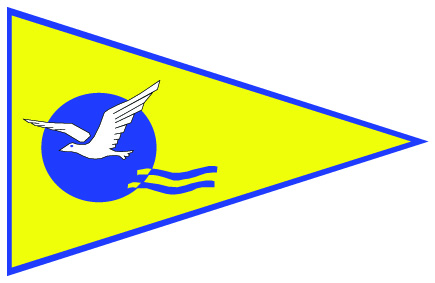 Protocol  Volwassenen zeilen 20 mei 2020Dit protocol is opgesteld om het zeilen met verenigingsvloot voor volwassenen zowel voor de schippers en hun bemanning op een verantwoorde en veilige manier te laten plaatsvinden.De adviezen van het RIVM, gemeente en Watersportverbond zijn hierin leidend en bijstelling van dit document zal plaatsvinden als de gegeven richtlijnen wijzigen. Het betreft hier het zeilen met de tweemansboten voor volwassenen, te weten Spankers en Randmeren door schippers van de Watersport vereniging Schiphol.  Richtlijnen RIVM:Was je handen regelmatig met water en zeepHoest en nies in de binnenkant van je elleboogGebruik papieren zakdoekjesGeen handen geven Houd 1,5 meter (twee armlengtes) afstand van elkaar Algemeen:Clubhuis is gesloten! Alleen voor AED en EHBO is de hal het open. Douches zijn alleen in uiterst nood beschikbaar.Kleedkamers zijn dicht, toiletten zullen open zijn en worden na ieder gebruik schoongemaakt door schipper / bemanning. Schippers en bemanningen houden 1,5m afstand van elkaar door de boten te verplaatsen naar een plek waar dit gegarandeerd is.In iedere boot is hand gel aanwezig en ook op meerdere punten op de haven zal die hand gel aanwezig zijn. Na het zeilen zullen de schipper en bemanning al het materiaal reinigen/ desinfecteren en opbergen. De schippers maken een reservering voor een boot via e-Captain op de website van WV Schiphol en zorgen daarbij dat er minimaal 15 minuten verschil is met de naast liggende boot.Reservering is alleen mogelijk als schippers en bemanningen niet verkouden zijn of geen verschijnselen van het virus bij zich dragenBenodigde zaken:Hand gelSchoonmaakmateriaal Richtlijnen voor de schippers en bemanning:Schipper en bemanning kleden zich thuis aan en uit, douches zijn niet beschikbaar. Schipper en bemanning wassen zodra zij uit de auto zijn gestapt eerst hun handen. Dat kan aan de buitenkant van het clubhuis. Na iedere wasbeurt zal de wasbak en kraan gereinigd worden. Na het aftuigen en voordat de schipper en bemanning vertrekken, dienen zij hun handen te wassen. Richtlijnen voor schipper en bemanning:-	Mogen 10 minuten voor aanvang pas aanwezig zijn op het terrein. - 	Maken de boot schoon voor vertrek met de daartoe beschikbaar gestelde materialen- 	Maken de boot schoon na terugkeer met de daartoe beschikbaar gestelde materialen-	Vertrekken binnen 10 minuten nadat dat alles is opgeborgen op de daartoe bestemde plek Contactpersonen:Paul Bentlage, zeilcommissaris WVS. zeilen@wvschiphol.nl bereikbaar onder 06 20548796Corona verantwoordelijke Paul Bentlage.De schipper is en blijft verantwoordelijk voor het in achtnemen van de Corona maatregelen zoals uitgevaardigd door de regering, de veligheidsregio, de gemeente en het hier in dit document beschreven protocol.Opgesteld door: Paul Bentlage d.d. 20 mei 2020